  몽골 비자 대행 신청서                           몽골 비자 대행 신청서                           몽골 비자 대행 신청서                           몽골 비자 대행 신청서                           몽골 비자 대행 신청서                           몽골 비자 대행 신청서                           몽골 비자 대행 신청서                         신청자신청자성명연락처연락처신청일신청자신청자비자종류비자종류보통(    )   급행(    )  기타(       )보통(    )   급행(    )  기타(       )비자 신청 총 인원비자 신청 총 인원     총               명비자
신청자1비자
신청자1성명연락처연락처결혼여부비자
신청자1비자
신청자1  기혼 (    )   미혼(      )비자
신청자1비자
신청자1집주소집주소집주소집주소집주소비자
신청자1비자
신청자1명함첨부직업 -명함 첨부시 생략직업 -명함 첨부시 생략직장연락처-명함 첨부시 생략비자
신청자1비자
신청자1       예 (     )   아니오(      )비자
신청자1비자
신청자1직장명+직장주소-명함 첨부시 생략 (학생일 경우 학교명 및 학교주소) 직장명+직장주소-명함 첨부시 생략 (학생일 경우 학교명 및 학교주소) 직장명+직장주소-명함 첨부시 생략 (학생일 경우 학교명 및 학교주소) 직장명+직장주소-명함 첨부시 생략 (학생일 경우 학교명 및 학교주소) 이메일 e-mail 비자
신청자1비자
신청자1비상연락처(한국체류중인 자): 성명                              전화번호:비상연락처(한국체류중인 자): 성명                              전화번호:비상연락처(한국체류중인 자): 성명                              전화번호:비상연락처(한국체류중인 자): 성명                              전화번호:비상연락처(한국체류중인 자): 성명                              전화번호:비자
신청자2비자
신청자2성명연락처연락처결혼여부비자
신청자2비자
신청자2   기혼 (    )   미혼(      )비자
신청자2비자
신청자2집주소집주소집주소집주소집주소비자
신청자2비자
신청자2명함첨부직업-명함 첨부시 생략직업-명함 첨부시 생략직장연락처-명함 첨부시 생략비자
신청자2비자
신청자2       예 (     )   아니오(      )비자
신청자2비자
신청자2직장명+직장주소-명함 첨부시 생략 (학생일 경우 학교명 및 학교주소) 직장명+직장주소-명함 첨부시 생략 (학생일 경우 학교명 및 학교주소) 직장명+직장주소-명함 첨부시 생략 (학생일 경우 학교명 및 학교주소) 직장명+직장주소-명함 첨부시 생략 (학생일 경우 학교명 및 학교주소) 이메일 e-mail비자
신청자2비자
신청자2비상연락처(한국체류중인 자): 성명                              전화번호:비상연락처(한국체류중인 자): 성명                              전화번호:비상연락처(한국체류중인 자): 성명                              전화번호:비상연락처(한국체류중인 자): 성명                              전화번호:비상연락처(한국체류중인 자): 성명                              전화번호:비자
신청자3비자
신청자3성명연락처연락처결혼여부비자
신청자3비자
신청자3   기혼 (    )   미혼(      )비자
신청자3비자
신청자3집주소집주소집주소집주소집주소비자
신청자3비자
신청자3명함첨부직업 -명함 첨부시 생략직업 -명함 첨부시 생략직장연락처-명함 첨부시 생략비자
신청자3비자
신청자3       예 (     )   아니오(      )비자
신청자3비자
신청자3직장명+직장주소-명함 첨부시 생략 (학생일 경우 학교명 및 학교주소)직장명+직장주소-명함 첨부시 생략 (학생일 경우 학교명 및 학교주소)직장명+직장주소-명함 첨부시 생략 (학생일 경우 학교명 및 학교주소)직장명+직장주소-명함 첨부시 생략 (학생일 경우 학교명 및 학교주소)이메일 e-mail비자
신청자3비자
신청자3비상연락처(한국체류중인 자): 성명                              전화번호:비상연락처(한국체류중인 자): 성명                              전화번호:비상연락처(한국체류중인 자): 성명                              전화번호:비상연락처(한국체류중인 자): 성명                              전화번호:비상연락처(한국체류중인 자): 성명                              전화번호:동봉서류동봉서류 여권원본(     )+여권복사본1장(     ) 사진(     )   항공권예약증(    )     숙소예약증(     )  여권원본(     )+여권복사본1장(     ) 사진(     )   항공권예약증(    )     숙소예약증(     )  여권원본(     )+여권복사본1장(     ) 사진(     )   항공권예약증(    )     숙소예약증(     )  여권원본(     )+여권복사본1장(     ) 사진(     )   항공권예약증(    )     숙소예약증(     )  여권원본(     )+여권복사본1장(     ) 사진(     )   항공권예약증(    )     숙소예약증(     ) 체크　체크　(*)신청자가 여러명일 경우 여권원본+복사본,사진,항공권예약증은 각각 준비/숙소예약증은 단체당1장만 있으면 됨. (*)신청자가 여러명일 경우 여권원본+복사본,사진,항공권예약증은 각각 준비/숙소예약증은 단체당1장만 있으면 됨. (*)신청자가 여러명일 경우 여권원본+복사본,사진,항공권예약증은 각각 준비/숙소예약증은 단체당1장만 있으면 됨. (*)신청자가 여러명일 경우 여권원본+복사본,사진,항공권예약증은 각각 준비/숙소예약증은 단체당1장만 있으면 됨. (*)신청자가 여러명일 경우 여권원본+복사본,사진,항공권예약증은 각각 준비/숙소예약증은 단체당1장만 있으면 됨. 비자
수령방법비자
수령방법  방문수령 희망 (                )    우편수령 희망 (              )   방문수령 희망 (                )    우편수령 희망 (              )   방문수령 희망 (                )    우편수령 희망 (              )   방문수령 희망 (                )    우편수령 희망 (              )   방문수령 희망 (                )    우편수령 희망 (              ) 비자
수령방법비자
수령방법(*) 우편수령 희망시 하단 : 받으실 분 성명/연락처/주소 기재(*) 우편수령 희망시 하단 : 받으실 분 성명/연락처/주소 기재(*) 우편수령 희망시 하단 : 받으실 분 성명/연락처/주소 기재(*) 우편수령 희망시 하단 : 받으실 분 성명/연락처/주소 기재(*) 우편수령 희망시 하단 : 받으실 분 성명/연락처/주소 기재  (기재하신 정보로 배송되므로 정확히 기입해 주세요)     (기재하신 정보로 배송되므로 정확히 기입해 주세요)     (기재하신 정보로 배송되므로 정확히 기입해 주세요)     (기재하신 정보로 배송되므로 정확히 기입해 주세요)   훈누투어(주)차이윈여행사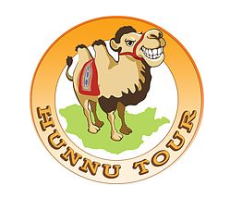 우편 수령하실 분:  (성명/연락처)                  우편 수령하실 분:  (성명/연락처)                  우편 수령하실 분:  (성명/연락처)                  주소: